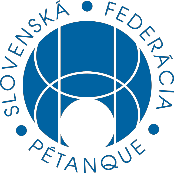 Orgán SFP: Disciplinárna komisia SFP Dátum vydania rozhodnutia: 29. 11. 2023 Meno a priezvisko: Mgr. Matej Kankara Funkcia: predseda disciplinárnej komisieDisciplinárna komisiaNa základe poverenia zo strany Prezídia Slovenskej federácie pétanque (ďalej len „prezídium“) zo dňa 18. 11. 2023 a na podklade delegovanej právomoci podľa čl. 12 Pravidiel „European Cup Rules“ v súvislosti s listom a požiadavkou CEP35/Sanctions-1123 zo strany Confédération Européenne de Pétanque (ďalej len „CEP“) zo dňa 16. 11. 2023 disciplinárna komisia v súčinnosti s komisiou  pre riešenie sporov (ďalej len „DK“) rozhodla, že vo veci porušenia pravidiel v nadväznosti na turnaj „25th European Cup” spôsobených hráčom Slovenskej federácie pétanque Igor Juran, hráč klubu MOPED, číslo licencie 520 (ďalej len „hráč“), udeľuje DK hráčovi nasledovný trest:Zákaz výkonu funkcie hlavného rozhodcu do 31. 12. 2024 a zákaz zúčastniť sa na akýchkoľvek majstrovstvách  sveta ako hráč alebo člen výpravy do 31. 12. 2025.OdôvodnenieDK mala za preukázané, že hráč sa dopustil porušenia ustanovenia pravidiel European Cup Rules jednak z jeho priznania, a jednak zo samotného listu CEP35/Sanctions-1123 zo dňa 16. 11. 2023.Podľa pravidiel European Cup Rules (čl. 10) spočíva pritom v tom, že v každom klubovom družstve musí byť vedúci výpravy a/alebo tréner, ktorý nie je hráčom, ale má povinnosť mať platnú medzinárodnú licenciu v klube, ktorý reprezentuje, a to minimálne 6 mesiacov počas European Cup. Zároveň  je  zodpovedný  za  mužstvo  a  najmä  za  jeho  dobré  športové  správanie,  ako  je  popísané v pravidlách.Podľa správy CEP35/Sanctions-1123, potrestaný hráč Igor Juran úmyselne sfalšoval svoju licenciu, aby zakryl, že sa nemôže na podujatí zúčastniť. Navyše, podľa dodatočného vyjadrenia Mika Pegga, prezidenta CEP, bolo pre CEP ešte prekvapujúcejšie, že tak učinil ako rozhodca, úmyselne podvádzal a zdá sa, že to bolo pre neho prijateľné riziko.Zároveň  si  DK  vyžiadala  aj  vyjadrenie  od  potrestaného  hráča,  v ktorom  opätovne  potvrdila priznal, že sa úmyselne dopustil konania a sfalšoval preukaz hráča, aby mohol ako coach reprezentovaťklub CAP – Klub amatérskeho petangu na podujatí 25th European Cup ako ich člen, napriek skutočnosti, že je členom iného klubu. Učinil tak na základe žiadosti klubu CAP – Klub amatérskeho petangu o výpomoc účasťou na podujatí CEP pri výpadku 2 členov ich výpravy, pričom už nemal byť dostatočný časový priestor na  iné  riešenie  situácie  a potrestaný  hráč  cítil  akúsi  morálnu  povinnosť  tak  konať. O predloženej licencii mali byť informovaní všetci členovia výpravy.DK pri určení trestu vzala do úvahy skutočnosť, že potrestaný hráč nebol doteraz disciplinárne riešený, skutok priznal a oľutoval. DK však nezobrala do úvahy vyjadrenie, že sa tomu dalo predísť z časových dôvodov, nakoľko podľa vyjadrenia predsedu klubu CAP – Klubu amatérskeho petangu sa o takejto nominácii rozhodli 10 dní pred uskutočnením podujatia. Z vyššie uvedeného vyplýva, že neboli využité všetky možné prostriedky na predídenie takémuto konaniu – napríklad požiadanie organizátora o udelenie výnimky z dôvodov hodných osobitného zreteľa, alebo prenechanie miesta inému v klubu v poradí podľa platných pravidiel a pod.K samotnej problematike, či ide v tomto prípade o nezmyselné ustanovenie pravidiel, sa DK neprislúcha zodpovedať, na tomto mieste DK iba konštatuje, že pravidlá boli v čase podujatia jasne dané a platné.DK zároveň pri určení trestu rámcovo vychádzala z toho, že CEP sa rozhodol potrestanému hráčovi udeliť najprísnejší nepodmienečný trest, čo vychádzalo aj z podstaty samotného konania. Naviac ako priťažujúca okolnosť sa muselo brať do úvahy, že sa v prípade hráča jedná o rozhodcu, koordinátora, predsedu športovo technickej komisie a predsedu registračnej komisie, ktorý by mal ovládať pravidlá, a jednoducho musel vedieť, že podmienky nemožno obísť pozmeňovaním dokumentov. Na tomto mieste DK poznamenáva, že licencia síce nemá charakter verejnej listiny, ale ide o neospravedlniteľné konanie, aj keď pohnútka mala byť podľa vyjadrenia hráča v dobrom úmysle konať a pomôcť.DK zároveň prejednala vyjadrenie potrestaného hráča, že zaplatí finančný trest v zmysle požiadavky CEP35/Sanctions-1123 zo strany CEP. DK sa uzniesla, že vzhľadom k tomu, že udelenie sankcie pre SFP nemá priamy súvis s konaním potrestaného hráča, tak DK ponecháva proklamované konanie potrestaného hráča (t. j. ochotu zaplatiť finančný trest z vlastných prostriedkov) na jeho osobné zváženie.Poučenie:Proti rozhodnutiu DK je možné sa odvolať do 30 dní od oznámenia – doručenia rozhodnutia.Odvolanie môže podať iba previnilec.Odvolacím orgánom je prezídium. V zložitých prípadoch si prizve na odvolacie konanie zástupcu DK. Odvolanie nemá odkladný účinok na udelený trest, odvolacie konanie musí prebehnúť najneskôr do 30 dní. Voči výsledku už nie je možné ďalšie odvolanie. Odvolací poplatok je 20 EUR, v prípade úspechu odvolania sa vráti vkladateľovi. Odvolací orgán sa rozhodne ad hoc, či bude odvolanie riešiť s účasťou odvolávajúceho sa alebo bez neho. Záver odvolania musí byť doručený do 14 dní.Za disciplinárnu komisiu:  3:0	Matej Kankara, Michal Dzúrik, Peter Papp v. r.